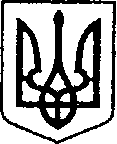 УКРАЇНАЧЕРНІГІВСЬКА ОБЛАСТЬН І Ж И Н С Ь К А    М І С Ь К А    Р А Д А25 сесія VIIІ скликанняР І Ш Е Н Н Явід 11 жовтня  2022 року                       м. Ніжин	                          № 77-25/2022Відповідно до статей 26, 42, 59, 61, 73 Закону України «Про місцеве самоврядування в Україні», ст. 89,91 Бюджетного кодексу України, Регламенту Ніжинської міської ради Чернігівської області, затвердженого рішенням Ніжинської міської ради від 27 листопада 2020 року  № 3-2/2020 (зі змінами), Ніжинська міська рада вирішила:1.Внести до Додатку № 44  «Програма з управління комунальним майном Ніжинської територіальної громади на 2022 рік», затвердженого рішенням Ніжинської міської ради від 08 грудня 2021 року № 6-18/2021 «Про затвердження бюджетних програм місцевого/регіонального значення на 2022рік» та викласти її в редакції, що додається.2. Начальнику відділу комунального майна Управління комунального майна та земельних відносин Чернеті О.О. забезпечити оприлюднення даного рішення на офіційному сайті Ніжинської міської ради протягом п’яти робочих днів після його прийняття.3. Організацію виконання даного рішення покласти на першого заступника міського голови з питань діяльності виконавчих органів ради Вовченка Ф.І. та начальника управління комунального майна та земельних відносин  Онокало І.А.4. Контроль за виконанням даного рішення покласти на постійну комісію міської ради з питань соціально-економічного розвитку, підприємництва, інвестиційної діяльності, бюджету та фінансів (голова комісії – Мамедов В.Х).Міський голова					     	                        Олександр КОДОЛАВізують:Начальник управління комунального майната земельних відносин Ніжинської міської ради	            	  Ірина ОНОКАЛОПерший заступник міського голови з питань діяльностівиконавчих органів ради                                                                    Федір ВОВЧЕНКОСекретар Ніжинської міської ради                                                      Юрій ХОМЕНКОНачальник відділу юридично-кадрового забезпечення апарату виконавчого комітетуНіжинської міської ради виконавчого комітету                                  В’ячеслав ЛЕГА                                                     Головний спеціаліст-юрист відділубухгалтерського обліку, звітностіта правового забезпечення управліннякомунального майна та земельнихвідносин Ніжинської міської ради                                                       Сергій САВЧЕНКОГолова постійної комісії міської ради з питань регламенту, законності, охорони прав і свобод громадян, запобігання корупції, адміністративно-територіальногоустрою, депутатської діяльності та етики                                           Валерій САЛОГУБПро внесення змін до Додатку № 44 «Програма з управління комунальним майном Ніжинської територіальної громади на 2022 рік», затвердженого рішенням Ніжинської міської ради від 08 грудня 2021 року №6-18/2021 «Про затвердження бюджетних програм місцевого/регіонального значення на 2022 рік»